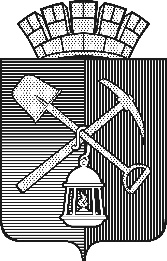 Совет народных депутатовКиселевского городского округаРЕШЕНИЕ№ 1-н«25» января 2024 годаО внесении изменений в Постановление Киселевского городского Совета народных депутатов от 27.10.2004 № 92 «Об утверждении Положения «О присвоении звания «Почетный гражданин города Киселевска»В соответствии с Федеральным законом от 06.10.2003 № 131-ФЗ «Об общих принципах организации местного самоуправления в Российской Федерации», Уставом муниципального образования «Киселёвский городской округ Кемеровской области - Кузбасса», Совет народных депутатов Киселевского городского округа  РЕШИЛ:1. Внести в Положение «О присвоении звания «Почетный гражданин города Киселевска», утвержденное Постановлением Киселевского городского Совета народных депутатов от 27.10.2004 № 92 (в редакции Постановления Киселевского городского Совета народных депутатов от 24.11.2004 № 103, Решений Киселевского городского Совета народных депутатов от 29.03.2006 № 10-н, от 29.04.2010  N 25-н, от 22.02.2011 № 21-н, от 31.05.2012 № 30-н, от 28.06.2012 № 49-н, от 27.06.2013 № 54-н, Решения Совета народных депутатов Киселевского городского округа от 26.12.2014 № 60-н, от 25.05.2017 № 11-н, от 24.05.2018 № 28-н, от 25.04.2019 № 20-н, от 29.06.2021 № 31-н,  от 26.01.2023 № 1-н) (далее – Постановление), следующие изменения:1.1. Статью 12 изложить в следующей редакции:«Статья 12. Знаки отличия звания «Почетный гражданин» вручаются в торжественной обстановке.».1.2. Приложение № 2 к Постановлению изложить в следующей редакции согласно приложению к настоящему Решению.2. Опубликовать настоящее Решение в средствах массовой информации.3. Настоящее Решение вступает в силу с момента его опубликования в средствах массовой информации. 4. Контроль за исполнением настоящего Решения возложить на председателя комитета Совета народных депутатов Киселевского городского округа по развитию местного самоуправления и правопорядку С.М. Герасимова.Председатель Совета народных депутатов Киселевского городского округа                                                                                         А.А. Гребенкин Глава Киселевского городского округа                                                                           К.Н. БалаганскийПриложение к РешениюСовета народных депутатовКиселевского городского округаот «25» января 2024 г. № 1-н«Приложение № 2к Постановлению Киселевского городскогоСовета народных депутатовот 27.10.2004 № 92ПЕРСОНАЛЬНЫЙ СОСТАВКОМИССИИ ПО РАССМОТРЕНИЮ КАНДИДАТУР НА ПРИСВОЕНИЕ ЗВАНИЯ «ПОЧЕТНЫЙ ГРАЖДАНИН ГОРОДА КИСЕЛЕВСКА »                                                                                                                                                               » Балаганский Кирилл Николаевич - глава Киселевского городского округа, председатель комиссии Гребенкин Андрей Алексеевич - председатель Совета народных депутатов Киселевского городского округа, сопредседатель комиссииЧлены комиссии:Добряков Евгений Валерьевич - заместитель главы Киселевского городского округа - управляющий делами, заместитель председателя комиссииГовороваТатьяна Георгиевна- заместитель главы Киселевского городского округа (по социальным вопросам), заместитель председателя комиссииКазанцеваЕлена Викторовна  - заместитель главы Киселевского городского округа (по экономике и финансам)Дейно Марина Александровна  - заместитель главы Киселевского городского округа (по строительству) Борисенков Яков Геннадьевич - заместитель главы Киселевского городского округа (по ЖКХ и благоустройству)Герасимов Сергей Михайлович - депутат Совета народных депутатов Киселевского городского округа Галкин Леонид Андреевич - депутат Законодательного собрания Кемеровской области - Кузбасса, Почетный гражданин города Киселевска, генеральный директор АО «Знамя»ОренбуровАнатолий Михайлович - председатель Киселевской территориальной организации «Российский независимый профсоюз работников угольной промышленности»Катасонова Валентина Давыдовна - председатель общественной организации «Совет ветеранов войны  и труда» г. Киселевска